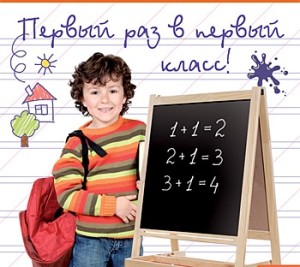 Собеседование с будущими первоклассникамиВо исполнение плана контрольно-аналитической деятельности в Теречной средней школе 15  мая 2018 года комиссией в составе директора школы Хабибулаевой З.А., заместителя директора в начальных классах Абдулазизовой Т.А., педагога-психолога Хайбулаевой  С.И., социального педагога  Камиловой А.Р. проводилось изучение работы педагогов «Школы будущего первоклассника» по подготовке детей  к школьному обучению.   Основные задачи проверки:осуществление контроля освоения программ воспитания детьми подготовительной группы; изучение состояния  готовности детей к обучению в школе .Изучение предпосылок психологической готовности детей к обучению в школе проводилось по следующим направлениям:интеллектуальная готовность (зрительная и слуховая память, произвольное внимание, мышления, ориентировка на плоскости, логопедический субтест);мотивационная готовность;самоконтроль;зрительно – моторная координация.     Собеседование позволяет определить уровень готовности ребенка к освоению программы школы, в соответствии с порядком комплектования первых  классов. Оно призвано определить, насколько ребенок готов к обучению в школе. Собеседование длилось 20-30 минут и проходило  в присутствии одного из родителей.  Темы собеседования с будущими первоклассниками условно можно разделить на несколько этапов:  комиссию интересовало, умеет ли ребёнок рассказать полную информацию о себе и своей семье, каков   уровень  развития его речи, как он справляется с вопросами логики и математики, каковы его представления в области  окружающего мира.   Особо интересовало членов комиссии состояние  психологической готовности ребенка к школе: учебная мотивация (хочет идти в школе; пронимает важность и необходимость учения; проявляет выраженный интерес к получению новых знаний); умение общаться со сверстниками и взрослыми (ребенок легко вступает в контакт, не агрессивен, умеет находить выход из проблемных ситуаций общения, признает авторитет взрослых); умение принять учебную задачу (внимательно выслушать, по необходимости уточнить задание); развитие школьно-значимых психологических функций (развитие мелких мышц руки,  пространственная ориентация, координация движений, координация в системе глаз-рука, развитие логического мышления, развитие произвольного внимания,  памяти).    У детей, не подготовленных к систематическому обучению, труднее и дольше проходит период адаптации к школе, у них гораздо чаще проявляются различные трудности обучения, среди них значительно больше неуспевающих.  Всего обследовано  39 выпускников подготовительных групп.По результатам диагностики, выявлены три группы детей:   Показавшие высокий уровень школьной готовности –12 человек обследо-ванных, что составило 31% от общего количества воспитанников подготови-тельных к школе групп.    Дети, показавшие при обследовании средний уровень школьной готовности –20 человек, что составляет 51 % от общего количества воспитанников. Анализ полученных результатов за 2017 – 2018 учебный год выявил тенденцию в изменении уровня познавательных процессов (общий уровень развития психиче-ских процессов значительно повысился)     По результатам школьной готовности большинство детей подготовительных групп  51%имеют средний уровень развитие психических процессов, 31% детей – высокий уровень.   Следует отметить, что результаты   диагностики и успешности дальнейшего обучения во многом могут зависеть от  врождённых качеств детей (темперамента), поэтому средний уровень не является  отрицательным результа-том диагностики.  При исследовании мотивационной готовности к обучению в школе, резуль-таты распределились таким образом.Полностью мотивационно готовы к обучению в школе 69% детей, т.е. они, обладают правильными представлениями о школе и у них превалируют учебный и социальный («что бы стать, кем захочу») мотивыУсловно (частично) мотивационно готовы к обучению в школе 26% детей, то есть они владеют хотя бы половиной необходимых знаний о школе, у них преобладают позиционный мотив («я уже большой») и мотив отметки (учиться, что бы получать пятерки).Мотивационно не готовых к обучению в школе -  2 детей.Волевая готовность в основном имеет уровень развития высокий  (79%) и средней  (18%). 	Зрительно – моторная  готовность детей с высоким уровнем  (41%)  , средней  (49%).       Качественный анализ диагностики позволил сделать следующие выводы: 1. Анализ результатов психолого-педагогического обследования выпускников показал положительную динамику по всем познавательным процессам: мышление, восприятие, внимание, воображение, память. Достаточно хорошие результаты показали дети в развитии познавательной деятельности, т.е. дети имеют достаточный запас знаний об окружающем мире, обобщают, классифицируют основные понятия, умеют работать по образцу. Некоторые трудности дети испытывают в работе по словесной инструкции педа-гога, а также в развитии  слуховой памяти, в составлении рассказа по картинкам, ответы на вопросы  логического содержания 2. В аспекте социально-психологической готовности у детей можно отметить хороший уровень мотивационной готовности. 3. Наиболее «сложным» аспектом школьной готовности для детей является развитие школьно-значимых психофизических функций. Практически у большин-ства детей (средний показатель) можно отметить трудности в развитии мелкой моторики и особенно в развитии зрительно-моторной координации, волевой сферы. Необходимо отметить, что трудности во время диагностики представляли для детей задания диагностику уровня развития способности построения ребен-ком речевого высказывания   Вместе с тем, в ходе проверки установлено: -часть детей испытывали затруднения в ориентации на плоскости;-наблюдаются затруднения в мыслительных процессах;-недостаточно развита связная речь.   Резюмируя итоги диагностики, можно сделать вывод: готовность к школе в целом  по сравнению с началом подготовительных занятий г имеет положитель-ную динамику. Большое количество детей со средним  и высоким  уровнем  – это дети со стабильным развитием, с благоприятным прогнозом обучения в школе и дальнейшим развитием. Дети с высоким уровнем – это дети с несколько опережа-ющим развитием, имеющие развитые способности и, естественно, с дальнейшим благоприятным прогнозом. Дети с  ниже средним уровнем развития – это, в осно-вном, дети с  нарушениями речи, которым в дальнейшем будет нужна индивиду-альная психолого-педагогическая помощь в школе.  В целом, свою работу по подготовке детей к школе педагоги Умарова П.М. и Аджигитова С.А. выполнили удовлетворительно.Материал подготовила Абдулазизова Т.А., заместитель директора в начальных классах.